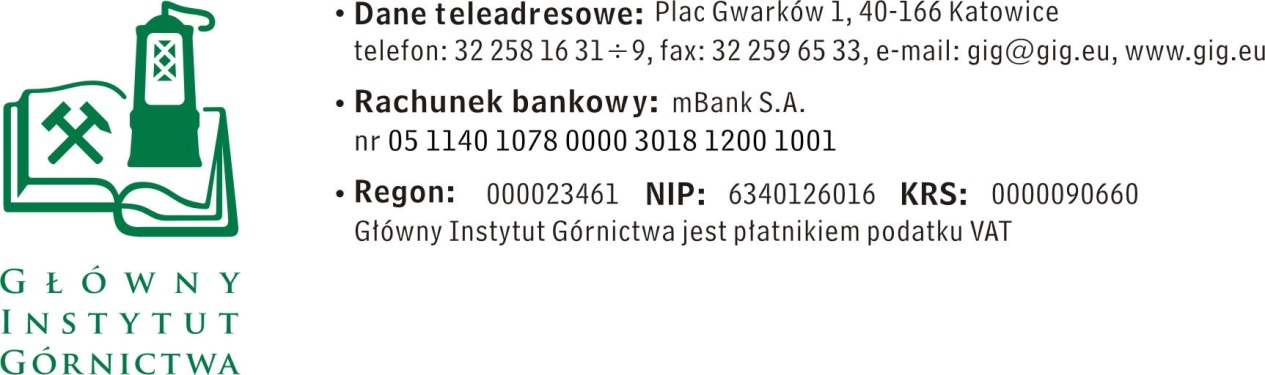 ZAPYTANIE OFERTOWE z dnia 13.10.2017r.Bezgotówkowy zakup paliwa w systemie kart flotowych do pojazdów mechanicznych i maszyn Głównego Instytutu Górnictwa w Katowicach.I.	Informacje ogólne.Zamawiający: Główny Instytut Górnictwa.Do niniejszego zapytania ofertowego nie stosuje się przepisów ustawy Prawo 
zamówień publicznych z dnia 29 stycznia 2004 r. (Dz. U. z 2015 r., poz. 1579).II.	Opis przedmiotu zamówienia.Przedmiotem zamówienia objętego niniejszym postępowaniem jest sukcesywny - w okresie od 01.11.2017 r. do 31.10.2018 r., w miarę pojawiających się potrzeb zakup paliw płynnych do samochodów na stacji paliwowej (olej napędowy i etylina bezołowiowa 95) do samochodów i urządzeń w systemie kart flotowych, będących własnością Głównego Instytutu Górnictwa, spełniających wymagania określone w Rozporządzeniu Ministra Gospodarki z dn. 09.12.2008 r. „w sprawie wymagań jakościowych dla paliw ciekłych” (Dz.U. z 2015 r. poz. 1680) zgodnych z normą PN-EN 228: 2013-04 (etylina) oraz PN-EN 590:2013-12 (olej napędowy), w szacunkowych ilościach przedstawionych poniżej:-	olej napędowy			13 000 l-	etylina bezołowiowa Pb 95		11 000 la także materiałów eksploatacyjnych i akcesoriów do samochodów w sklepach Wykonawcy o szacunkowej wartości w okresie 12 miesięcy 7 000,00 zł netto.Nazwa/y i kod/y Wspólnego Słownika Zamówień (CPV):	olej napędowy09.13.21.00-4		benzyna PbDostawy paliw będą realizowane w ilościach uzależnionych od potrzeb Zamawiającego w stacji/ach paliw będących w dyspozycji Wykonawcy. Zamawiający zastrzega sobie prawo do zmniejszenia zamówionej ilości paliw określonej szacunkowo powyżej, w zależności od jego rzeczywistych potrzeb. Ilości stanowią maksymalny poziom przedmiotu umowy. Zamawiający ma prawo niezrealizowania całości zamówienia bez podania przyczyn takiego stanu rzeczy. Z tego tytułu nie będą przysługiwały Wykonawcy żadne roszczenia finansowe lub prawne. 	Karty flotowe mają zapewnić możliwość bezgotówkowego zakupu paliw płynnych do samochodów służbowych użytkowanych przez GIG i urządzeń będących własnością Głównego Instytutu Górnictwa a także materiałów eksploatacyjnych w sklepach będących w dyspozycji Wykonawcy. 	Wykonawca powinien zapewnić możliwość bezgotówkowego tankowania paliwa na stacji/ach paliw będących w dyspozycji Wykonawcy dostępnych na terenie całego kraju, w tym co najmniej na jednej stacji paliw znajdującej się w odległości nie większej niż 5 km od siedziby Zamawiającego oraz umożliwić korzystanie przez Zamawiającego z co najmniej jednej stacji paliw czynnej 24 h dobę na terenie miasta: Katowice. Oferowane paliwa muszą spełniać wymagania Rozporządzenia Ministra Gospodarki z dnia 9.10.2015 r. w sprawie wymagań jakościowych dla paliw ciekłych (Dz. U. z 2015 r. poz. 1680). Ilość kart paliwowych: 9 sztuk. 	Wykonawca udziela w okresie realizacji umowy stałego upustu od dziennej ceny sprzedaży brutto jednego litra paliwa.	Ceny za wyspecyfikowane powyżej paliwa będą naliczane według cen detalicznych obowiązujących na stacji paliw będącej w dyspozycji Wykonawcy w dniu dokonania bezgotówkowej transakcji tankowania paliwa pomniejszonych o stały upust.Zamawiający zastrzega sobie możliwość zmiany ilości kart paliwowych, z których korzysta w przypadku sprzedaży lub zakupu samochodu.Zamawiający zastrzega sobie prawo do zmiany numeru rejestracyjnego samochodu lub danych osobowych kierowcy przypisanych do karty paliwowej w przypadku wystąpienia konieczności takich zmian. III.	Osoba do kontaktów z Wykonawcą.Piotr Hachuła, tel. 32/ 259 26 47, e-mail: phachula@gig.euAdam Hankus, tel. 32/259 26 07, e-mail: adhankus@gig.euIV.	Wymagania dotyczące Wykonawców i oferty.1.	Wykonawca musi posiadać koncesję w zakresie obrotu paliwami ciekłymi wydawaną przez Prezesa Urzędu Regulacji Energetyki zgodnie z ustawą z dnia 10 kwietnia 1997 r. – Prawo energetyczne (Dz. U. z 2017 r. poz. 220).W celu wykazania spełniania przez Wykonawcę warunku, o którym mowa powyżej Wykonawca zobowiązany jest przedłożyć wraz z ofertą: Kserokopię potwierdzoną za zgodność z oryginałem koncesji w zakresie obrotu paliwami ciekłymi objętymi niniejszym zamówieniem2.	Wykonawca musi wykazać, iż w okresie ostatnich trzech lat przed upływem terminu składania ofert, a jeżeli okres prowadzenia działalności jest krótszy – w tym okresie wykonał lub wykonuje co najmniej 2 dostawy paliw ciekłych (benzyna bezołowiowa lub olej napędowy) w wielkości co najmniej 15 000 litrów/rok każda.W celu wykazania spełniania przez Wykonawcę warunku, o którym mowa powyżej Wykonawca zobowiązany jest przedłożyć wraz z ofertą: wykazu dostaw wykonanych, a w przypadku świadczeń okresowych lub ciągłych również wykonywanych, w okresie ostatnich 3 lat przed upływem terminu składania ofert, a jeżeli okres prowadzenia działalności jest krótszy – w tym okresie, wraz z podaniem ich wartości, przedmiotu, dat wykonania i podmiotów, na rzecz których dostawy zostały wykonane, oraz załączeniem dowodów określających czy dostawy te zostały wykonane lub są wykonywane należycie, przy czym dowodami, o których mowa, są referencje bądź inne dokumenty wystawione przez podmiot, na rzecz którego usługi były wykonywane, a w przypadku świadczeń okresowych lub ciągłych są wykonywane, a jeżeli z uzasadnionej przyczyny o obiektywnym charakterze Wykonawca nie jest w stanie uzyskać tych dokumentów – oświadczenie wykonawcy; w przypadku świadczeń okresowych lub ciągłych nadal wykonywanych referencje bądź inne dokumenty potwierdzające ich należyte wykonywanie powinny być wydane nie wcześniej niż 3 miesiące przed upływem terminu składania ofert; Wykaz należy sporządzić wg załącznika nr 2 do zapytania ofertowego – Doświadczenie zawodowe. 3.	Wykonawca musi wykazać dysponowanie siecią (co najmniej 5) stacji benzynowych na terenie województwa Śląskiego, oraz siecią w całym kraju (co najmniej 10), w tym co najmniej jednej stacji paliw znajdującej się w odległości nie większej niż 5 km od siedziby Zamawiającego czynnej 24 h/dobę.	W celu wykazania spełniania przez Wykonawcę warunku, o którym mowa powyżej Wykonawca zobowiązany jest przedłożyć wraz z ofertą:wykaz stacji benzynowy którymi dysponuje Wykonawca, zgodnie z załącznikiem nr 3 do zapytania ofertowego wraz z informacją o podstawie dysponowania tymi zasobami.4.	Wymagany termin ważności oferty: 30 dni od daty złożenia.5.	Ofertę należy złożyć na załączonym formularzu ofertowym – załącznik nr 1 
do zapytania ofertowego.6.	W przypadku podpisania oferty oraz poświadczenia za zgodność z oryginałem kopii dokumentów przez osobę niewymienioną w dokumencie rejestracyjnym (ewidencyjnym) Wykonawcy, należy do oferty dołączyć stosowne pełnomocnictwo w oryginale lub kopii, potwierdzonej notarialnie.V.	Warunki płatności.Ostateczne wynagrodzenie Wykonawcy będzie wyliczone na podstawie rzeczywistej ilości dostarczonego paliwa pomnożonego przez ceny detaliczne obowiązujące na stacji paliw Wykonawcy w dniu dokonania (przy użyciu kart paliwowych) bezgotówkowej transakcji tankowania paliwa pomniejszonych o stały upust. Wartość wynagrodzenia umownego podana w ust. 1, zawiera wszelkie koszty związane z wykonaniem przedmiotu umowy. Zamawiający będzie przekazywał wynagrodzenie sukcesywnie na rachunek bankowy Wykonawcy wskazany na fakturach w terminie 14 dni od daty otrzymania przez Główny Instytut Górnictwa prawidłowo wystawionej faktury za dostarczone paliwo, VI.	Kryteria oceny ofert oraz wybór najkorzystniejszej oferty.Przy wyborze oferty najkorzystniejszej, zamawiający będzie się kierował następującymi kryteriami:-	wartość dostaw oleju napędowego						30%-	wartość dostaw benzyny bezołowiowej					20% – upust na paliwa								50%Każdy z Wykonawców w poszczególnych kryteriach otrzyma odpowiednią ilość punktów, wyliczoną w następujący sposób:I.	Sposób obliczania wartość dostaw oleju napędowego - waga 30%   CN----------- x 100 x 30 % =.............. punktów   COwyjaśnienie:                      CN - wartość oferty najkorzystniejszej                      CO - wartość oferty analizowanejII.	Sposób obliczania wartość dostaw benzyny bezołowiowej - waga 20%   CN----------- x 100 x 20 % =.............. punktów   COwyjaśnienie:                      CN - wartość oferty najkorzystniejszej                      CO - wartość oferty analizowanejIII.	Sposób obliczania rabatu na paliwa - waga 50%   RO----------- x 100 x 50 % =.............. punktów   RNwyjaśnienie:                      RO - rabat oferty analizowanej                    RN - rabat oferty najkorzystniejszej.Zamawiający uzna za najkorzystniejszą i wybierze ofertę o najwyższej liczbie punktów, która spełnia wszystkie wymagania określone w Opisie przedmiotu zamówienia oraz warunkach udziału.Informujemy, że w przypadku zaakceptowania Państwa oferty zostaniecie o tym fakcie powiadomieni oraz wystawimy stosowne zamówienie.VII.	Miejsce i termin składania ofert.Ofertę według załączonego wzoru należy złożyć do dnia 20.10.2017 r. do godz. 1200.Ofertę można złożyć drogą elektroniczną lub w siedzibie Zamawiającego:Główny Instytut Górnictwa,Plac Gwarków 1, 40-166 Katowice,fax: 32 258 59 97;e-mail: phachula@gig.euZamawiający zastrzega sobie prawo do unieważnienia zapytania ofertowego 
w każdej chwili, bez podania przyczyny.Zamawiający informuje, iż ocenie podlegać będą tylko te oferty, które wpłyną 
do Zamawiającego w okresie od dnia wszczęcia niniejszego rozeznania rynku 
do dnia, w którym upłynie termin składania ofert.Zamawiający na etapie oceny ofert ma prawo zwrócić się z pytaniami do wykonawcy w celu wyjaśnienia treści oferty. Wykonawca jest zobowiązany do udzielenie wyjaśnienie w terminie wskazanym przez Zamawiającego pod rygorem odrzucenia oferty.VIII.	Termin wykonania zadania.od 01.11.2017 r. do 31.10.2018. lub do wyczerpania kwoty przeznaczonej na sfinansowania zamówienia.IX.	Załączniki.1.	Formularz oferty.2.	Wykaz usług3.	Wykaz stacji paliw4.	Wzór umowyZAPRASZAMY DO SKŁADANIA OFERTZałącznik nr 1 do Zapytania ofertowego..........................................pieczęć firmowa WykonawcyNazwa / Imię i nazwisko Wykonawcy:................................................................................................Adres: .........................................................................................................................Nr tel.:............................................... Adres e-mail: ..............................................................................................................OFERTAz dnia ...................................Bezgotówkowy zakup paliwa w systemie kart flotowych do pojazdów mechanicznych i maszyn Głównego Instytutu Górnictwa w Katowicach.1.	Oferujemy wykonanie zamówienia na następujących warunkach cenowych:*	cena obowiązująca na stacji Wykonawcy w dniu złożenia ofertyOferowany rabat na zakup paliw wynosi ............. %2.	Oświadczenie Wykonawcy:2.1	Oświadczam, że ceny brutto obejmuje wszystkie koszty realizacji przedmiotu 
zamówienia.2.2	Oświadczam, że spełniam wszystkie wymagania zawarte w Zapytaniu ofertowym.2.3	Oświadczam, że uzyskałem od Zamawiającego wszelkie informacje niezbędne do rzetelnego sporządzenia niniejszej oferty.2.4	Oświadczam, że uznaję się za związanego treścią złożonej oferty, przez okres 30 dni od daty jej złożenia.2.5	Oświadczam, że znane mi są zasady wyboru Wykonawcy i nie wnoszę do nich zastrzeżeń. 3.	Załączniki wymagane do oferty:-	kserokopia potwierdzona za zgodność z oryginałem aktualnej koncesji w zakresie obrotu paliwami ciekłymi, -	wypełniony formularz cenowy,-	wykaz usług wraz z dokumentami potwierdzającymi, że usługi zostały wykonane lub są wykonywane należycie.-	wykaz stacji paliw._____________________________					____________________________(miejscowość, data)							(podpis)Załącznik nr 2 do zapytania ofertowego...........................................Pieczątka firmowa Wykonawcy/Imię i Nazwisko WykonawcyWYKAZ WYKONANYCH I WYKONYWANYCH DOSTAWW ZAKRESIE NIEZBĘDNYM DO WYKAZANIA SPEŁNIANIA WARUNKU WIEDZY I DOŚWIADCZENIASkładając ofertę na: Bezgotówkowy zakup paliwa w systemie kart flotowych do pojazdów mechanicznych i maszyn Głównego Instytutu Górnictwa w Katowicach.przedkładam/y następujący wykaz wykonanych/ wykonywanych (wybrać właściwą opcję) dostaw. Do niniejszego wykazu dołączamy .......szt. dokumentów potwierdzających. że wskazane i opisane wyżej usługi zostały wykonane/są wykonywane (wybrać właściwą opcję)należycie . ....................................... , dnia .......................		......................................................Podpis wraz z pieczęcią osoby uprawnionej do reprezentowania WykonawcyZałącznik nr 3 do zapytania ofertowego – Wykaz stacji paliw…………..…………………………Pieczęć firmowa WykonawcyWYKAZ STACJI PALIW, KTÓRYMI DYSPONUJE WYKONAWCA W CELU ZREALIZOWANIA ZAMÓWIENIA........................................ , dnia .......................		.......................................................Podpis wraz z pieczęcią osoby uprawnionej do reprezentowania WykonawcyZałącznik nr 4 do zapytania ofertowegoUMOWA nr …../FT-2/……Zawarta w dniu ........................... r. w Katowicach pomiędzy Głównym Instytutem Górnictwa w Katowicach, Plac Gwarków 1, zarejestrowanym w Sądzie Rejonowym Katowice – Wschód w Katowicach, Wydział VIII Gospodarczy Krajowego Rejestru Sądowego pod numerem KRS 0000090660, zwanym dalej „Zamawiającym”, reprezentowanym przez: .........................................................................................................................................................................................................................a
.........................................................................................................................................................reprezentowaną przez:.....................................................................................………………………………………………………........................................................................................................................................................zwanym dalej „Wykonawcą” W związku z zapytaniem ofertowym niniejszej umowie nadaje się następującą treść:§1	Przedmiotem umowy jest Bezgotówkowy zakup paliwa oraz materiałów eksploatacyjnych do samochodów w systemie kart flotowych do pojazdów mechanicznych i maszyn Głównego Instytutu Górnictwa w Katowicach. Maksymalne ilości paliw wynoszą: -	olej napędowy				13 000 l-	etylina bezołowiowa Pb 95			11 000 lWykonawca zobowiązuje się do wykonania przedmiotu umowy zgodnie z aktualnymi przepisami prawnymi. Wykonawca zobowiązuje się do wykonania przedmiotu umowy zgodnie wymogami zawartymi w SIWZ i ofertą złożoną w postępowaniu o udzielenie zamówienia publicznego. Dostawy paliw płynnych będą realizowane w ilościach zależnych od potrzeb Zamawiającego na stacjach paliw należących do Wykonawcy. Wykonawca przyjmuje do wiadomości, że Zamawiający może dowolnie zmniejszyć ilość zamówionego paliwa poniżej ilości określonych szacunkowo w ofercie Wykonawcy stanowiącej załączniku numer 2 do niniejszej umowy w zależności od jego rzeczywistych potrzeb. Z tego tytułu Wykonawcy nie przysługują żadne roszczenia finansowe lub prawne. Koszty wytworzenia i dostarczenia kart paliwowych (na okaziciela) ponosi Wykonawca. Jeśli Zamawiający przy odbiorze kart stwierdzi, że zawierają one wady lub w czasie przewozu nastąpił ubytek lub uszkodzenie rzeczy, Wykonawca obowiązany jest dokonać wszelkich czynności niezbędnych do usunięcia wad lub ustalenia odpowiedzialności przewoźnika za ubytek lub uszkodzenie rzeczy. §21.	Wykonawca zobowiązuje się do dostawy przedmiotu umowy (paliwo) w okresie: a)	od 01 listopada 2017 do 31 października 2018 r. lub,b)	do wyczerpania kwoty przeznaczonej na sfinansowanie zamówienia2.	Termin dostawy kart paliwowych nie może przekroczyć 15 dni od daty podpisania umowy.§3Do kontaktów z Wykonawcą w trakcie trwania umowy Zamawiający wyznacza: 
Pana .............................. (telefon kontaktowy: ........................................). §4	Wartość netto dostaw objętych niniejszą umową powiększona o właściwy podatek VAT pomniejszona o kwotę upustu nie może przekroczyć kwoty (wynagrodzenie umowne za pobrane paliwo) ...................zł (słownie ..........................................................................) 	Wykonawca udziela w okresie realizacji umowy stałego upustu od dziennej ceny sprzedaży brutto jednego litra paliwa w wysokości........................... %. Ostateczne wynagrodzenie Wykonawcy będzie wyliczone na podstawie rzeczywistej ilości dostarczonego paliwa pomnożonego przez ceny detaliczne obowiązujące na stacji paliw Wykonawcy w dniu dokonania (przy użyciu kart paliwowych) bezgotówkowej transakcji tankowania paliwa pomniejszonych o stały upust. 3	Wartość wynagrodzenia umownego podana w ust. 1, zawiera wszelkie koszty związane z wykonaniem przedmiotu umowy. Zamawiający będzie przekazywał wynagrodzenie sukcesywnie na rachunek bankowy Wykonawcy wskazany na fakturach w terminie 14 dni od daty otrzymania przez Główny Instytut Górnictwa prawidłowo wystawionej faktury za dostarczone paliwo, 4.	Faktura winna być wystawiona na: Główny Instytut Górnictwa w Katowicach, Pl. Gwarków 1, 40-166 Katowice, nr NIP 634-012-60-16. 5.	Strony dopuszczają możliwość zmiany ceny w wyniku zmiany akcyzy lub stawek opodatkowania. Zmieniona cena (podwyższona lub obniżona) jest równa jednostkowej cenie paliw płynnych na stacji paliw będącej w dyspozycji Wykonawcy, jaka obowiązuje w dniu realizacji przez Zamawiającego częściowego zamówienia na tej stacji. W przypadku, gdy Zamawiający złoży pisemną reklamację, kwestionując podaną przez Wykonawcę cenę na fakturze, Wykonawca zobowiązany jest niezwłocznie, nie później niż w ciągu 2 dni roboczych przesłać uwierzytelnione dane o cenie paliw płynnych na stacji paliw.Potwierdzenie realizacji częściowego zamówienia następować będzie na podstawie faktur VAT, obejmujących okresy rozliczeniowe od 1-go do 15 i od 16 do ostatniego dnia miesiąca. Za datę sprzedaży uznaje się ostatni dzień okresu rozliczeniowego.Wykonawca zobowiązany jest do wystawienia faktury VAT do 7 dni od terminu, o którym mowa w ust. 7.Zamawiający upoważnia Wykonawcę do wystawienia faktur VAT bez podpisu Zamawiającego. Wykonawca zobowiązany jest do przedstawienia (drogą mailową oraz w formie papierowej - pod każdą fakturę) raportu tankowań - zgodnie ze wzorem zaakceptowanym przez Zamawiającego. Raport tankowań powinien zawierać m.in. następujące dane: daty tankowań, nazwę produktu, numer rejestracyjny pojazdu, numer karty, miejscowość i numer stacji, ilość pobranego paliwa w litrach, cenę jednostkową paliwa brutto widniejącą na dystrybutorze w momencie tankowania, wielkość upustu, wartość brutto po upuście). W przypadku stwierdzenia przez Zamawiającego odstępstw od jakości paliwa, obowiązuje następująca droga reklamacyjna: reklamacja winna być złożona na piśmie i powinna zawierać uzasadnienie reklamacji oraz żądanie Zamawiającego. Od momentu przyjęcia reklamacji Wykonawca ma 14 dniowy termin na rozpatrzenie reklamacji i powiadomienie Zamawiającego o odrzuceniu lub uznaniu reklamacji. W przypadku uznania reklamacji Wykonawca zapłaci Zamawiającemu odszkodowanie obliczone wg zasad ustalonych w Kodeksie Cywilnym.§5Wykonawca zapłaci Zamawiającemu karę umowną: -	za odstąpienie od Umowy z przyczyn zawinionych przez Wykonawcę w wysokości 50% wynagrodzenia umownego brutto wskazanego w § 4 ust. 1. W przypadku nie wykonania lub nienależytego wykonania przedmiotu umowy przez Wykonawcę w terminie 7 dni licząc od daty pisemnego wezwania do należytego wykonania przedmiotu umowy - Zamawiający może odstąpić od umowy bez wyznaczenia dodatkowego terminu. Przez nienależyte wykonanie rozumie się w szczególności sytuację, jeśli jakość paliwa będzie odbiegać od obowiązujących norm i warunków określonych przez Zamawiającego w SIWZ. Zdanie poprzedzające nie narusza uprawnień Zamawiającego do odstąpienia od umowy wynikającego z przepisów o rękojmi za wady rzeczy. Wykonawca w tym przypadku zapłaci Zamawiającemu karę umowną w wysokości 10% wynagrodzenia umownego brutto. Zamawiający zastrzega sobie prawo dochodzenia odszkodowania uzupełniającego, jeśli poniesiona szkoda przekroczy wysokość kar wskazanych w § 5 ust. l i 2)Jeżeli Zamawiający nie dokona zapłaty Wykonawcy za dostarczony przedmiot umowy w ustalonym terminie, zobowiązany jest do zapłacenia ustawowych odsetek za każdy dzień zwłoki. W razie zaistnienia istotnej zmiany okoliczności powodującej, że wykonanie umowy nie leży w interesie publicznym, czego nie można było przewidzieć w chwili zawarcia umowy, Zamawiający może odstąpić od umowy w terminie 30 dni od powzięcia wiadomości o tych okolicznościach. §61.	Zamawiający może rozwiązać umowę w trybie natychmiastowym, jeżeli druga strona narusza w sposób podstawowy postanowienia umowy. 2.	Treść niniejszej umowy nie podlega negocjacjom i zawiera wszelkie istotne dla Zamawiającego warunki realizacji zamówienia. Zakres świadczenia Wykonawcy wynikający z umowy jest tożsamy z jego zobowiązaniem zawartym w ofercie. §7Wykonawca wyraża zgodę na zapłatę za wykonany przedmiot umowy wyłącznie przez Zamawiającego, bezpośrednio na jego rzecz i wyłącznie w drodze przelewu na rachunek wskazany w umowie. Umorzenie długu Zamawiającego wobec Wykonawcy, poprzez uregulowanie w jakiejkolwiek formie na rzecz osób trzecich, aniżeli bezpośrednio na rzecz Wykonawcy, może nastąpić wyłącznie za zgodą Zamawiającego i Wykonawcy, wyrażoną w formie pisemnej pod rygorem nieważności.Wykonawca oświadcza, że jakiekolwiek jego prawa, wynikające bezpośrednio lub pośrednio z niniejszej umowy, w tym również należności uboczne (odsetki), nie zostaną przeniesione na rzecz osób trzecich bez uprzedniej zgody Zamawiającego wyrażonej w formie pisemnej pod rygorem nieważności.Wykonawca oświadcza, że nie dokona żadnej czynności prawnej, ani faktycznej, której bezpośrednim lub pośrednim skutkiem będzie zmiana wierzyciela na inny podmiot. Ograniczenie to dotyczy w szczególności przelewu, subrogacji ustawowej oraz umownej, zastawu, hipoteki oraz przekazu.Wykonawca oświadcza, że w celu dochodzenia praw z niniejszej umowy nie udzieli upoważnienia, w tym upoważnienia inkasowego, innemu podmiotowi, w tym podmiotowi prowadzącemu działalność windykacyjną.§8W sprawach nieuregulowanych niniejszą umową obowiązują przepisy: Ustawa z dnia 29 stycznia 2004 r. Prawo zamówień publicznych (tekst jednolity Dz. U. z 2015 r. poz. 2164 z późno zm.) oraz przepisy Kodeksu Cywilnego. Wszelkie spory powstałe na tle wykonania postanowień niniejszej umowy będą rozpatrywane przez sąd właściwy miejscowo i rzeczowo dla Zamawiającego. Spory rozstrzygane będą w oparciu o prawo polskie.Umowę sporządzono w dwóch jednobrzmiących egzemplarzach: dwa egzemplarze dla Zamawiającego, jeden egzemplarz dla Wykonawcy. Integralną częścią umowy są następujące załączniki:Załącznik nr 1 – Zapytanie ofertowe. Załącznik nr 2 - Oferta Wykonawcy.                Wykonawca                                                                   Zamawiający     .....................................................                                        ...........................................     .....................................................                                        ...........................................lpOPISCena jednostkowaNetto* (w zł)Ilość(litry)Wartość netto(w zł)Wartość netto(w zł)VATWartość brutto(w zł)1olej napędowy13 0002etylina bezołowiowa Pb9511 000RAZEM (CENA OFERTOWA)RAZEM (CENA OFERTOWA)RAZEM (CENA OFERTOWA)RAZEM (CENA OFERTOWA)Lp.ZamawiającyNazwa i opis wykonanych dostawData wykonania dostaw:rozpoczęciezakończenie(dzień, m-c, rok)Ilość dostawyLp.Adres stacji paliwStacja paliw czynna od godz - do godz.Podstawa dysponowania